от 9 февраля 2023 года									         № 63-рО внесении изменений в распоряжение администрации городского округа город Шахунья Нижегородской области от 1 августа 2022 года № 279-р «О назначении лиц, ответственных за размещение сведений о муниципальных услугах в Региональном реестре государственных и муниципальных услуг»           	В целях реализации Федерального закона от 27.07.2010 № 210-ФЗ «Об    организации представления государственных и муниципальных услуг» и во исполнение Постановления Правительства Нижегородской области от 14 мая 2010 г. № 274 «О реестре государственных и муниципальных услуг (функций), предоставляемых (исполняемых) органами исполнительной власти Нижегородской области  и органами местного самоуправления муниципальных районов, муниципальных округов, городских округов, городских и сельских поселений Нижегородской области и подведомственными им организациями»:1. В распоряжение администрации городского округа город Шахунья Нижегородской области от 1 августа 2022 года № 279-р «О назначении лиц, ответственных за размещение сведений о муниципальных услугах в Региональном реестре государственных и муниципальных услуг» (с изменениями, внесенными распоряжением от 25 октября 2022 года № 412-р) внести изменения, изложив  список ответственных лиц  администрации городского округа город Шахунья Нижегородской области за размещение сведений в региональном реестре государственных и муниципальных услуг, в новой редакции в соответствии с приложением к настоящему распоряжению.   2. Управлению делами администрации городского округа город Шахунья обеспечить размещение настоящего распоряжения на официальном сайте администрации городского округа город Шахунья Нижегородской области.3. Настоящее распоряжение вступает в силу со дня его подписания.4. Со дня вступления в силу настоящего распоряжения признать утратившим силу распоряжение администрации городского округа город Шахунья Нижегородской области от 25 октября 2022 года № 412-р «О внесении изменений в распоряжение администрации городского округа город Шахунья Нижегородской области от 1 августа 2022 года № 279-р «О назначении лиц, ответственных за размещение сведений о муниципальных услугах в Региональном реестре государственных и муниципальных услуг».  5. Контроль за исполнением настоящего распоряжения возложить на первого заместителя главы администрации городского округа город Шахунья Нижегородской области Серова Александра Дмитриевича.Глава местного самоуправлениягородского округа город Шахунья							   О.А.ДахноПриложениек распоряжению администрации городского округа город Шахунья 
Нижегородской областиот 09.02.2023 г. № 63-р_________________________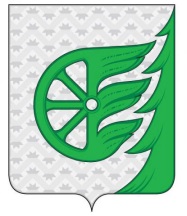 Администрация городского округа город ШахуньяНижегородской областиР А С П О Р Я Ж Е Н И Е№ п/пНаименование муниципальной услуги Ответственный сотрудник ФИО, должностьУслуги в сфере образования1.Постановка на учет и направление детей в образовательные учреждения, реализующие образовательные программы дошкольного образованияБрусова Ольга Павловна – главный специалист Управления образования администрации городского округа город Шахунья 2.Предоставление информации об организации общедоступного и бесплатного дошкольного,  начального общего, основного общего, среднего (полного) общего образования, а также дополнительного образования в образовательных организациях, расположенных на территории городского округа город Шахунья Нижегородской областиРусинова Любовь Анатольевна – начальник отдела Управления образования администрации городского округа город Шахунья3.Зачисление в образовательную организацию городского округа город Шахунья Нижегородской областиБотина Татьяна Владимировна – специалист по координации деятельности общеобразовательных учреждений Управления образования администрации  городского округа город Шахунья 4.Предоставление информации о результатах сданных экзаменов, тестирования и иных вступительных испытаний, а также зачислении в образовательную организацию на территории городского округа город Шахунья Нижегородской областиГригорян Елена Михайловна – начальник аналитического сектора отдела МКУК «Центр организационно-методической работы учреждений культуры городского округа город Шахунья» 5.Предоставление информации о текущей успеваемости обучающегося, ведение электронного дневника и электронного журнала успеваемости на территории городского округа город Шахунья Нижегородской областиРусинова Любовь Анатольевна – начальник отдела Управления образования администрации городского округа город Шахунья 6.Предоставление информации об образовательных программах и учебных планах, рабочих программах учебных курсов, предметов, дисциплин (модулей),  календарных учебных графиках образовательных организаций городского округа город Шахунья Нижегородской областиРусинова Любовь Анатольевна – начальник отдела Управления образования администрации городского округа город Шахунья 7.Предоставление информации о порядке проведения государственной (итоговой) аттестации обучающихся, освоивших образовательные программы основного общего и среднего (полного) общего образования, в том числе в форме единого государственного экзамена, а также информации из базы данных Нижегородской области об участниках и результатах единого государственного экзаменаРусинова Любовь Анатольевна – начальник отдела Управления образования администрации городского округа город Шахунья 8.Предоставление информации, прием документов органами опеки и попечительства от лиц, желающих установить опеку (попечительство) над несовершеннолетними гражданамиПоловинкина Маргарита Вячеславовна – главный специалист Управления образования администрации  городского округа город Шахунья9.Предоставление информации, прием документов органом опеки и попечительства от граждан, желающих усыновить (удочерить) ребенка (детей) с последующей выдачей заключения о возможности (невозможности) гражданина быть усыновителем (удочерителем) ребенка (детей) Половинкина Маргарита Вячеславовна – главный специалист Управления образования администрации  городского округа город Шахунья10.Выдача разрешений на совершение сделок с имуществом несовершеннолетних, проживающих на территории городского округа город Шахунья Нижегородской областиВолкова Елена Викторовна – ведущий специалист Управления образования администрации городского округа город Шахунья11.Организация отдыха детей в каникулярное времяШубенкина Ирина Вячеславовна – старший делопроизводитель Управления образования администрации городского округа город Шахунья12.Запись на обучение по дополнительной образовательной программеШубенкина Ирина Вячеславовна – старший делопроизводитель Управления образования администрации городского округа город ШахуньяУслуги в сфере жилищно-коммунального хозяйства13.Предоставление информации о порядке предоставления жилищно-коммунальных услуг населению городского округа город Шахунья Нижегородской областиКозлов Юрий Николаевич - специалист по ЖКХ сектора промышленности, транспорта, связи, жилищно - коммунального хозяйства и энергетики администрации городского округа город Шахунья14.Прием заявлений и выдача документов о согласовании переустройства и (или) перепланировки жилого помещения на территории городского округа город Шахунья Нижегородской областиЛелетко Юлия Александровна - консультант отдела архитектуры и капитального строительства администрации городского округа город Шахунья15.Принятие документов, а также выдача решений о переводе или об отказе в переводе жилого помещения в нежилое или нежилого помещения в жилое помещение на территории городского округа город Шахунья Нижегородской областиЛелетко Юлия Александровна - консультант отдела архитектуры и капитального строительства администрации городского округа город Шахунья16.Выдача выписок из домовых и похозяйственных книг, справок на территории городского округа город Шахунья Нижегородской области              Темникова Ольга Владимировна – главный специалист Управления по работе с территориями и благоустройству администрации городского округа город ШахуньяУслуги в сфере имущественно- земельных отношений и строительства                                          17.Предоставление информации об объектах недвижимого имущества, находящихся в муниципальной собственности и предназначенных для сдачи в арендуСмирнова Алена Сергеевна – консультант отдела муниципального имущества и земельных ресурсов городского округа город Шахунья18Прием заявлений и выдача документов о согласовании проектов границ земельных участков на территории городского округа город Шахунья Нижегородской областиКожина Инга Сергеевна – главный специалист отдела муниципального имущества и земельных ресурсов городского округа город Шахунья19.Предоставление в собственность, аренду, постоянное (бессрочное) пользование, безвозмездное пользование земельного участка, находящегося в государственной или муниципальной собственности, без проведения торговКожина Инга Сергеевна – главный специалист отдела муниципального имущества и земельных ресурсов городского округа город Шахунья20.Предварительное согласование представления земельного участкаКожина Инга Сергеевна – главный специалист отдела муниципального имущества и земельных ресурсов городского округа город Шахунья21.Предоставление в безвозмездное пользование муниципального имущества, находящегося в собственности городского округа город Шахунья Нижегородской области, юридическим лицам в соответствии с федеральным законодательством и законодательством Нижегородской областиСмирнова Алена Сергеевна – консультант отдела муниципального имущества и земельных ресурсов городского округа город Шахунья22.Предоставление гражданам в собственность бесплатно либо в аренду для собственных нужд земельных участков, находящихся в государственной или муниципальной собственности, для размещения гаражей на территории городского округа город Шахунья Нижегородской областиКожина Инга Сергеевна – главный специалист отдела муниципального имущества и земельных ресурсов городского округа город Шахунья23.Подготовка и выдача разрешений на строительство, реконструкцию капитальный ремонт объектов капитального строительства на территории городского округа город Шахунья Нижегородской областиЛелетко Юлия Александровна - консультант отдела архитектуры и капитального строительства администрации городского округа город Шахунья 24.Подготовка и выдача разрешений на ввод объектов в эксплуатацию на территории городского округа город Шахунья Нижегородской областиЛелетко Юлия Александровна - консультант отдела архитектуры и капитального строительства администрации городского округа город Шахунья 25.Выдача разрешений на установку рекламных конструкций на территории городского округа город Шахунья Нижегородской области, аннулирование таких разрешений, выдача предписаний о демонтаже самовольно установленных вновь рекламных конструкцийЗайцева Галина Павловна - начальник технического отдела Управления по работе с территориями и благоустройству администрации городского округа город Шахунья26.Выдача градостроительного плана земельного участка, расположенного  на  территории городского округа город Шахунья Нижегородской областиГорева Наталья Александровна -начальник отдела архитектуры и капитального строительства администрации  городского округа город Шахунья27.Подготовка и выдача архитектурно-планировочного задания строительство реконструкций на проектирование объектов капитального ремонта  на территории городского округа город Шахунья Нижегородской областиЛелетко Юлия Александровна - консультант отдела архитектуры и капитального строительства администрации городского округа город Шахунья 28.Присвоение, изменение и аннулирование адресов объектам недвижимости, расположенным на территории городского округа город Шахунья Нижегородской областиЩербак Алёна Сергеевна – главный специалист технического отдела Управления по работе с территориями и благоустройству администрации  городского округа город Шахунья 29.Получение технических условий присоединения объекта капитального строительства к сетям инженерно-технического обеспечения и осуществление передачи этих условий индивидуальным предпринимателям, юридическим или физическим лицам, осуществляющим строительство или реконструкцию на территории городского округа город Шахунья Нижегородской областиЛелетко Юлия Александровна - консультант отдела архитектуры и капитального строительства администрации городского округа город Шахунья 30.Предоставление решения о согласовании архитектурно-градостроительного облика объекта на территории городского округа город Шахунья Нижегородской областиГорева Наталья Александровна -начальник отдела архитектуры и капитального строительства администрации  городского округа город Шахунья 31.Согласование проведения работ в технических и охранных зонах на территории городского округа город Шахунья Нижегородской областиГорева Наталья Александровна -начальник отдела архитектуры и капитального строительства администрации  городского округа город Шахунья 32.Согласование схемы движения транспорта и пешеходов на период проведения работ на проезжей части на территории городского округа город Шахунья Нижегородской областиСоколов Юрий Алексеевич – начальник отдела Управления по работе с территориями и благоустройству администрации  городского округа город Шахунья33.Выдача разрешения на перемещение отходов строительства, сноса зданий и сооружений, в том числе грунтов на территории городского округа город Шахунья Нижегородской областиЛелетко Юлия Александровна - консультант отдела архитектуры и капитального строительства администрации городского округа город Шахунья 34.Подготовка и утверждение документации по планировке территории в городском округе город Шахунья Нижегородской области Горева Наталья Александровна -начальник отдела архитектуры и капитального строительства администрации  городского округа город Шахунья 35.Предоставление порубочного билета и (или) разрешения на пересадку деревьев и кустарников на территории городского округа город Шахунья Нижегородской областиЩербак Алёна Сергеевна – главный специалист технического отдела Управления по работе с территориями и благоустройству администрации  городского округа город Шахунья36.Порядок проведения контрольно-геодезической съемки и передаче исполнительной документации в уполномоченный орган государственной власти или местного самоуправленияЛелетко Юлия Александровна - консультант отдела архитектуры и капитального строительства администрации городского округа город Шахунья37.Предоставление разрешения на отклонение от предельных параметров разрешенного строительства, реконструкции объектов капитального строительстваЛелетко Юлия Александровна - консультант отдела архитектуры и капитального строительства администрации городского округа город Шахунья38.Предоставление разрешения на  условно разрешенный вид использования земельного участка или объекта капитального строительства, расположенного на территории городского округа город Шахунья Нижегородской областиЛелетко Юлия Александровна - консультант отдела архитектуры и капитального строительства администрации городского округа город Шахунья 39.Направление уведомления о соответствии указанных в уведомлении о планируемом строительстве параметров объекта индивидуального жилищного строительства или садового дома установленным параметрам и допустимости размещения объекта индивидуального жилищного строительства или садового дома на земельном участке на территории городского округа город Шахунья Нижегородской областиЛелетко Юлия Александровна - консультант отдела архитектуры и капитального строительства администрации городского округа город Шахунья 40.Направление уведомления о соответствии построенных или реконструированных объектов индивидуального жилищного строительства или садового дома требованиям законодательства Российской Федерации о градостроительной деятельностиЛелетко Юлия Александровна - консультант отдела архитектуры и капитального строительства администрации городского округа город Шахунья 41.Выдача акта освидетельствования проведения основных работ по строительству (реконструкции) объекта индивидуального жилищного строительства с привлечением средств материнского(семейного) капиталаКозлова Ольга Александровна - главный специалист отдела архитектуры и капитального строительства администрации городского округа город Шахунья42.Направление уведомления о планируемом сносе объекта капитального строительства и уведомления о завершении сноса объекта капитального строительства на территории городского округа город Шахунья Нижегородской областиЛелетко Юлия Александровна - консультант отдела архитектуры и капитального строительства администрации городского округа город Шахунья 43.Согласование установки на территориях общего пользования городского округа город Шахунья Нижегородской области оборудования детских игровых и (или) спортивных площадокЛелетко Юлия Александровна - консультант отдела архитектуры и капитального строительства администрации городского округа город Шахунья Услуги в сфере культуры44.Предоставление доступа к справочно-поисковому аппарату и базам данных МБУК «Централизованная библиотечная система городского округа город Шахунья»Григорян Елена Михайловна – начальник аналитического сектора отдела МКУК «Центр организационно-методической работы учреждений культуры городского округа город Шахунья» 45.Предоставление доступа к изданиям, переведенным в электронный вид, хранящимся в муниципальных библиотеках, в том числе к фонду редких книг, с учетом соблюдения требований законодательства Российской Федерации об авторских и смежных правах в городском округе город Шахунья Нижегородской областиГригорян Елена Михайловна – начальник аналитического сектора отдела МКУК «Центр организационно-методической работы учреждений культуры городского округа город Шахунья» 46.Предоставление информации о времени и месте театральных представлений, филармонических и эстрадных концертов и гастрольных мероприятий театров и филармоний, киносеансов, анонсы данных мероприятий на территории городского округа город Шахунья Нижегородской областиГригорян Елена Михайловна – начальник аналитического сектора отдела МКУК «Центр организационно-методической работы учреждений культуры городского округа город Шахунья» 47.Запись на обзорные, тематические и интерактивные экскурсии на территории городского округа город Шахунья Нижегородской областиГригорян Елена Михайловна – начальник аналитического сектора отдела МКУК «Центр организационно-методической работы учреждений культуры городского округа город Шахунья» 48.Предоставление информации об объектах культурного наследия местного значения, находящихся на территории городского округа город Шахунья Нижегородской области и включенных в единый государственный реестр объектов культурного наследия (памятников истории и культуры) народов Российской ФедерацииГригорян Елена Михайловна – начальник аналитического сектора отдела МКУК «Центр организационно-методической работы учреждений культуры городского округа город Шахунья49.Предоставление информации о проведении ярмарок, выставок народного творчества, ремесел на территории городского округа город Шахунья Нижегородской областиГригорян Елена Михайловна – начальник аналитического сектора отдела МКУК «Центр организационно-методической работы учреждений культуры городского округа город Шахунья» Услуги в сфере архивного дела 50.Выдача копий архивных документов, подтверждающих право на владение землей на территории городского округа город Шахунья Нижегородской области Золотова Наталья Александровна - консультант отдела кадровой и архивной работы администрации городского округа город ШахуньяУслуги в сфере  улучшения жилищных условий граждан51.Принятие на учет граждан в качестве, нуждающихся в жилых помещениях на территории городского округа город Шахунья Нижегородской областиГрицкевич Ирина Витальевна – специалист первой категории отдела жилищной политики администрации городского округа город Шахунья 52.Предоставление информации об очередности предоставления жилых помещений на условиях социального найма в городском округе город Шахунья Нижегородской области  Федяева Наталия Николаевна - консультант отдела жилищной политики администрации городского округа город Шахунья 53.Признание граждан малоимущими для принятия их на учет в качестве нуждающихся в жилых помещениях в администрации городского округа город Шахунья Нижегородской областиГрицкевич Ирина Витальевна – специалист первой категории отдела жилищной политики администрации городского округа город Шахунья 54.Признание помещения жилым помещением, жилого помещения непригодным для проживания и многоквартирного дома аварийным и подлежащим сносу или реконструкцииФедяева Наталия Николаевна - консультант отдела жилищной политики администрации городского округа город Шахунья55.Признание садового дома жилым домом и жилого дома садовым домом на территории городского округа город Шахунья Нижегородской областиФедяева Наталия Николаевна - консультант отдела жилищной политики администрации городского округа город Шахунья56.Признание молодых семей участниками муниципальной программы городского округа город Шахунья Нижегородской области «Обеспечение жильем молодых семей в городском округе город Шахунья Нижегородской области» для получения социальной выплаты на приобретение (строительство) жилья»Федяева Наталия Николаевна - консультант отдела жилищной политики администрации городского округа город ШахуньяИные сферы деятельности57.Предоставление муниципальных гарантий городского округа город Шахунья Нижегородской областиЛебедев Эдуард Федорович - начальник сектора планирования бюджета Финансового управление администрации  городского округа город Шахунья58.Выдача разрешений на вступление в брак несовершеннолетним, достигшим возраста 16 лет, на территории городского округа город Шахунья Нижегородской областиКиселева Марина Вадимовна - главный специалист юридического отдела администрации городского округа город Шахунья 59.Выдача разрешений на вступление в брак несовершеннолетним, не достигшим возраста 16 лет, но не моложе 14 лет, на территории городского округа город Шахунья Нижегородской областиКиселева Марина Вадимовна - главный специалист юридического отдела администрации городского округа город Шахунья60.Предоставление субсидий на оказание муниципальной поддержки в виде грантов-субсидий начинающим малым предприятиям на создание собственного дела в целях возмещения части затрат, связанных с началом предпринимательской деятельности на территории городского округа город Шахунья Нижегородской областиБорисова Виолетта Васильевна – ведущий специалист сектора по поддержке малого бизнеса и развития предпринимательства администрации городского округа город Шахунья 61.Предоставление субсидии на возмещение части затрат субъектам малого и среднего предпринимательства, связанных с приобретением оборудования (в том числе по договорам лизинга) в целях создания и (или) развития, и (или) модернизации производства товаров (работ, услуг) на территории городского округа город Шахунья Нижегородской областиБорисова Виолетта Васильевна – ведущий специалист сектора по поддержке малого бизнеса и развития предпринимательства администрации городского округа город Шахунья 62.Назначение опекуна или попечителя над совершеннолетними недееспособными или не полностью дееспособными гражданами или постановка на учетКоновалова Наталья Сергеевна – ведущий специалист юридического отдела администрации городского округа город Шахунья63.Выдача разрешения на выполнение авиационных работ, парашютных прыжков, демонстрационных полетов воздушных судов, полетов беспилотных летательных аппаратов, подъемов привязных аэростатов над населенными пунктами городского округа город Шахунья Нижегородской области, а также посадки (взлета) на расположенные в границах населенных пунктов городского округа город Шахунья Нижегородской области площадки, сведения о которых не опубликованы в документах аэронавигационной информацииКозлов Юрий Николаевич - специалист сектора промышленности, транспорта, связи, жилищно-коммунального хозяйства и энергетики администрации городского округа город Шахунья